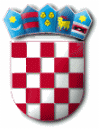 Na temelju članka 20. Odluke o najmu stanova („Službeni glasnik“ Općine Vladislavci broj  8/19), a na prijedlog Jedinstvenog upravnog odjela, općinski načelnik utvrdio je PRIJEDLOGLISTE REDA PRVENSTVA za davanje stanova u najamI.Utvrđuje se Lista reda prvenstva za davanje stanova u najam kako slijedi:II.Ovaj Prijedlog Liste reda prvenstva za davanje stanova u najam objavit će se na oglasnoj ploči Općine Vladislavci te na web stranici Općine Vladislavci www.opcina-vladislavci.hr dana 21. veljače 2020. godine.UPUTA O PRAVNOM LIJEKUPodnositelj zahtjeva ima pravo podnijeti prigovor na utvrđeni redoslijed i obavljeno bodovanje.Prigovor se podnosi općinskom načelniku putem Jedinstvenog upravnog odjela Općine Vladislavci, Kralja Tomislava 141, Vladislavci neposredno u pisanom obliku ili poštom, a može se izjaviti i usmeno na zapisnik, u roku od 8 dana od dana objave Prijedloga Liste reda prvenstva.	      OPĆINSKI NAČELNIK	             Marjan Tomas, v. r.R E P U B L I K A   H R V A T S K AOSJEČKO- BARANJSKA ŽUPANIJAOPĆINA VLADISLAVCIOPĆINSKI NAČELNIKKLASA:  371-02/20-01/5URBROJ: 2158/07-02-20-6Vladislavci, 21. veljače 2020. godineKRITERIJI / BODOVIKRITERIJI / BODOVIKRITERIJI / BODOVIKRITERIJI / BODOVIKRITERIJI / BODOVIKRITERIJI / BODOVIKRITERIJI / BODOVIKRITERIJI / BODOVIRBR.Prezime i imeAdresaMjestoOIBDužina prebivanjaBroj članova  obiteljiUvjeti stanovanjaGodine radnog stažaSudjelovanje u Domovinskom ratuSocijalno stanjeZdravstveno stanje (prema invalidnosti   I HRVI Domovinskog rataUKUPNO BODOVA1.Lukić Franjo/Hrastin/102155350001572.Lukić Danijela/Hrastin/36205200063